Year 5 Homework  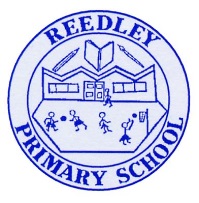 Date homework set: 18.1.24To be returned to school by: 23.1.24When completing your homework try and do a little every day and not all at once.Talking Topic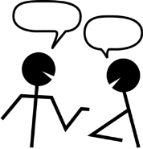 Using this sentence, My Very Uneducated  Mother Just Served us Noodles”, discuss the order of the planets in the solar system.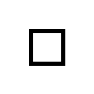 Tick when you have completed this task.Maths Complete and learn the following;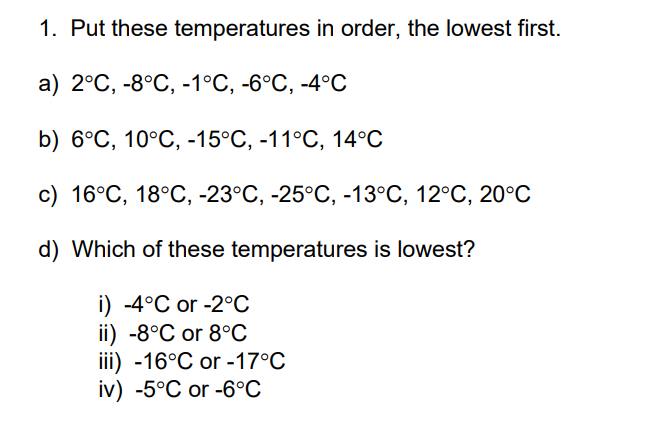 Times tables Rock Stars.Tick when you have completed these tasks.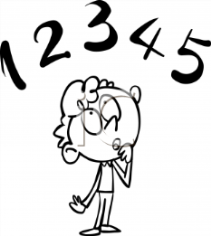 ReadingRead the next chapter from your new reading for pleasure book.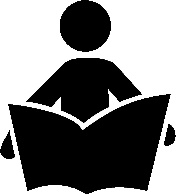 Read a book on Bug ClubContinue with your next book mark.Read to an adult and ask them to sign your Reading Diary. Your reading diary will be checked.Tick when you have completed this task.Spelling:  Learn this week’s spellings and include each one in a sentence.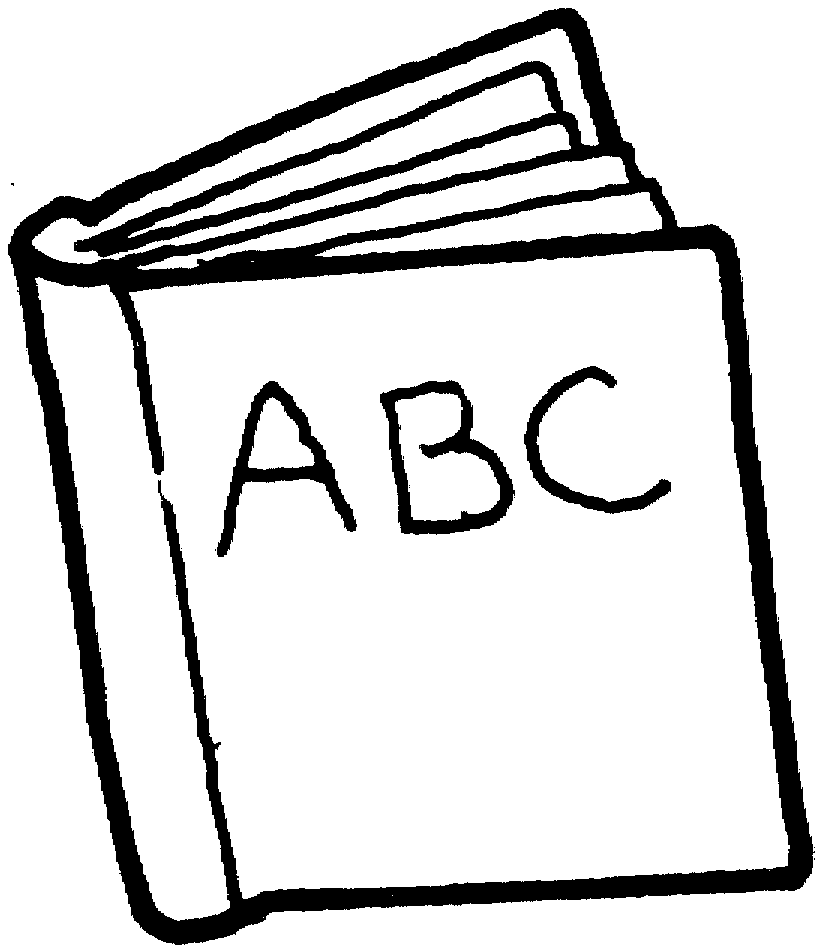 Occupy PhysicalTwelfthexaggerateTick when you have completed this task.Research:  Choose another one of the planets from our solar system. Research it and write down at least 5 facts in your book. Include how long it takes to orbit the sun.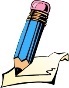 Tick when you have completed this task.